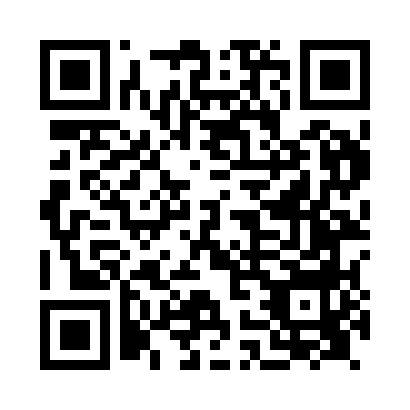 Prayer times for Welling, Greater London, UKMon 1 Jul 2024 - Wed 31 Jul 2024High Latitude Method: Angle Based RulePrayer Calculation Method: Islamic Society of North AmericaAsar Calculation Method: HanafiPrayer times provided by https://www.salahtimes.comDateDayFajrSunriseDhuhrAsrMaghribIsha1Mon2:554:471:046:409:2011:122Tue2:564:481:046:399:1911:113Wed2:564:491:046:399:1911:114Thu2:574:501:046:399:1811:115Fri2:574:511:046:399:1811:116Sat2:584:511:046:399:1711:117Sun2:584:521:056:399:1711:108Mon2:594:531:056:389:1611:109Tue3:004:541:056:389:1511:1010Wed3:004:551:056:389:1411:1011Thu3:014:561:056:379:1411:0912Fri3:014:571:056:379:1311:0913Sat3:024:591:056:369:1211:0814Sun3:035:001:066:369:1111:0815Mon3:035:011:066:359:1011:0816Tue3:045:021:066:359:0911:0717Wed3:045:031:066:349:0811:0718Thu3:055:051:066:349:0711:0619Fri3:065:061:066:339:0511:0620Sat3:065:071:066:329:0411:0521Sun3:075:091:066:329:0311:0422Mon3:085:101:066:319:0211:0423Tue3:095:111:066:309:0011:0324Wed3:095:131:066:308:5911:0225Thu3:105:141:066:298:5811:0226Fri3:115:151:066:288:5611:0127Sat3:115:171:066:278:5511:0028Sun3:125:181:066:268:5310:5929Mon3:135:201:066:258:5210:5930Tue3:135:211:066:248:5010:5831Wed3:145:231:066:238:4810:56